              УТВЕРЖДАЮПредседатель комитета по образованию города Барнаула Н.В. Полосина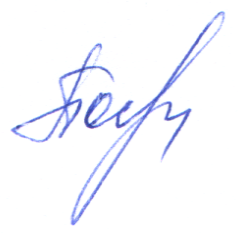                                                                                                                                                                                             12.02.2019ПЛАНпо устранению недостатков, выявленных в ходе независимой оценки качества условий оказания услугМБДОУ «Детский сад №30»(наименование организации)на 2019 годНедостатки, выявленные в ходе независимой оценки качества условий оказания услуг организациейНаименование мероприятия по устранению недостатков, выявленных в ходе независимой оценки качества условий оказания услуг организациейПлановый срок реализации мероприятияОтветственныйисполнитель(с указанием фамилии, имени, отчества и должности)Недостатки, выявленные в ходе независимой оценки качества условий оказания услуг организациейНаименование мероприятия по устранению недостатков, выявленных в ходе независимой оценки качества условий оказания услуг организациейПлановый срок реализации мероприятияОтветственныйисполнитель(с указанием фамилии, имени, отчества и должности)I. Открытость и доступность информации об организацииI. Открытость и доступность информации об организацииI. Открытость и доступность информации об организацииI. Открытость и доступность информации об организацииИнформация не соответствует о деятельности организации социальной сферы, размещенной на общедоступных информационных ресурсах, ее содержанию и порядку (форме), установленным нормативными правовыми актами.Привести информацию о деятельности образовательной организации, размещенной на сайте учреждения в соответствие с нормативными правовыми актами: Март Грязнова И.А., заведующийОтсутствует информация  
о дистанционных способах обратной связи и взаимодействия с получателями услуг и их функционирование.Обеспечить работу раздела официального сайта «Часто задаваемые вопросы».МартГригорьева О.В., заместитель заведующего по УВРНе достаточно высокая доля получателей услуг, удовлетворенных открытостью, полнотой и доступностью информации, размещенной на информационных стендах в помещениях организации, на официальном сайте организации в сети «Интернет».Поддерживать качество предоставляемых услуг, их доступность, открытость, полноту через размещение информации на сайте учреждения и информационных стендах. Своевременное размещение.Март,Июнь,СентябрьГригорьева О.В., заместитель заведующего по УВР II. Комфортность условий предоставления услугII. Комфортность условий предоставления услугII. Комфортность условий предоставления услугII. Комфортность условий предоставления услугНе достаточно высокая доля получателей услуг, удовлетворенных комфортностью предоставления услуг организацией социальной сферы. Устранение негативных замечаний, выявленных в ходе выражения родителями воспитанников мнения о комфортности представления услугОктябрьИ.А. Грязнова, заведующийРоманова И.В., заведующий хозяйствомГригорьева О.В., заместитель заведующего по УВР III. Доступность услуг для инвалидовIII. Доступность услуг для инвалидовIII. Доступность услуг для инвалидовIII. Доступность услуг для инвалидовНе оборудовано помещение организации и прилегающей к ней территории с учетом доступности инвалидов: парковочная зона для лиц с ограниченными возможностями.Рассмотреть вопрос организации парковочной зоны для лиц с ограниченными возможностями здоровья.ОктябрьИ.А. Грязнова, заведующийIV. Доброжелательность, вежливость работников организацииIV. Доброжелательность, вежливость работников организацииIV. Доброжелательность, вежливость работников организацииIV. Доброжелательность, вежливость работников организацииНе достаточно высокая доля получателей услуг, удовлетворенных  доброжелательностью, вежливостью работников организации, обеспечивающих первичный контакт и информирование получателя услуги при непосредственном обращении в организацию.Поддерживать на высоком уровне доброжелательность и вежливость работников, обеспечивающих первичный контакт с потребителями услуг. Соблюдение «Кодекса профессиональной этики»Организация и проведение семинара по вопросам соблюдения общих принципов профессиональной этики. СентябрьИ.А. Грязнова, заведующийГригорьева О.В., заместитель заведующего по УВРНе достаточно высокая доля получателей услуг, удовлетворенных  доброжелательностью, вежливостью работников, обеспечивающих непосредственное оказание услуги при обращении в организациюПоддерживать на высоком уровне доброжелательность и вежливость работников, обеспечивающих непосредственное оказание услуги с потребителями услуг. Соблюдение «Кодекса профессиональной этики»Организация и проведение семинара по вопросам соблюдения общих принципов профессиональной этики.СентябрьИ.А. Грязнова, заведующийГригорьева О.В., заместитель заведующего по УВР Не достаточно высокая доля получателей услуг, удовлетворенных  доброжелательностью, вежливостью работников организации при использовании дистанционных форм взаимодействия.Поддерживать на высоком уровне доброжелательность и вежливость работников, обеспечивающих контакт с потребителями услуг при использовании дистанционных форм взаимодействия Соблюдение «Кодекса профессиональной этики»Организация и проведение семинара по вопросам соблюдения общих принципов профессиональной этики.СентябрьГригорьева О.В., заместитель заведующего по УВР  Грязнова И.А., заведующийV. Удовлетворенность условиями оказания услугV. Удовлетворенность условиями оказания услугV. Удовлетворенность условиями оказания услугV. Удовлетворенность условиями оказания услугНе достаточно высокая доля получателей услуг, которые готовы рекомендовать организацию социальной сферы родственникам и знакомым (могли бы ее рекомендовать, если бы была возможность выбора организацииПовышение имиджа учреждения через размещение информации о проводимых мероприятиях, событиях, достижениях воспитанников и педагогов учреждения.СентябрьИ.А. Грязнова, заведующийГригорьева О.В., заместитель заведующего по УВРНе достаточно высокая доля получателей услуг, удовлетворенных организационными условиями предоставления услуг.Поддерживать на прежнем уровне качество организационных условий предоставления услуг: размещение информации об услугах на сайте учреждения и информационных стендах. СентябрьИ.А. Грязнова, заведующийГригорьева О.В., заместитель заведующего по УВРНе достаточно высокая доля получателей услуг, удовлетворенных в целом условиями оказания услуг в организации.Устранение замечаний, выявленных в ходе опросов родителей воспитанников.СентябрьИ.А. Грязнова, заведующийГригорьева О.В., заместитель заведующего по УВР